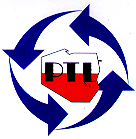 POSLKIE TOWARZYSTWO LOGISTYCZNE61-755 Poznań,  ul. Estkowskiego 6  www.ptl.net.pl   biuro@ptl.net.plFormularz opisu projektu zgłoszonego do I etapu konkursu 
na Nagrodę PTL 2023TYTUŁ PROJEKTU……………………………………………………..Oświadczam że wyrażam zgodę na:- udzielanie dodatkowych niezbędnych informacji, 			[tak]		[nie]- publikacji w czasopiśmie LOGISTYKA 				[tak]		[nie]- prezentacji projektu w uzgodnionym terminie i formie.		[tak]		[nie]…………………………………..Podpis osoby uprawnionej do reprezentacji przedsiębiorstwaNazwa przedsiębiorstwa:Imiona i nazwiska osób do kontaktuAdres:Telefon:e-mail:Krótki opis przedsiębiorstwa:Cel projektu:Okres realizacji:Krótka charakterystyka istoty projektu:Krótka charakterystyka efektów projektu:EkonomiczneŚrodowiskoweSpołeczneMożliwości upowszechnienia projektu i zastosowania dla biznesu